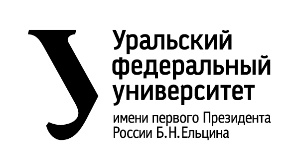 ОТЧЕТо проектной работепо теме: Мобильный мир для здоровья и спортапо дисциплине: Проектный практикум Команда: Pixel PioneersЕкатеринбург2023ВведениеВ современном обществе все больше людей стремятся к здоровому образу жизни, включающему регулярные тренировки и сбалансированное питание. Также вместе с этим эффективное отслеживание прогресса в тренировках и достижения целей становится все более важным для поддержания мотивации и улучшения результатов.В свете этого разработка мобильного приложения, способного помочь пользователям в записи и создании тренировок, рациона питания и отслеживании прогресса, является актуальной задачей. Такое приложение имеет потенциал значительно облегчить процесс поддержания здорового образа жизни.В настоящее время существует множество мобильных приложений, связанных с фитнесом и здоровым питанием. Однако большинство из них ограничены функционалом или предлагают стандартные программы тренировок и диеты, в большинстве случаев не учитывают индивидуальные потребности и предпочтения пользователя. Более того, некоторые приложения могут быть сложными в использовании или неудобными в навигации.Целью данного проекта является разработка универсального мобильного приложения, которое позволит пользователям создавать персонализированные тренировки и составлять рационы питания, а также отслеживать свой прогресс. Исходя из поставленной цели, в работе определены следующие задачи: Проанализировать целевую аудиторию и конкурентные приложения Составить базу упражнений и продуктов питания Разработать удобный интерфейс и интуитивно понятную навигацию в приложении, чтобы пользователи могли легко создавать тренировки и составлять рационы питания Реализовать функционал отслеживания прогресса пользователей, включая возможность вносить результаты тренировок, следить за изменениями в физической форме и достижениями поставленных целей Провести тестирование и оптимизацию приложения, чтобы обеспечить его стабильную работу.КомандаМельников Михаил Евгеньевич РИ-120931 – тимлид-дизайнерАлексеев Егор Алексеевич РИ-120946 – аналитикГавриляк Михаил Витальевич РИ-120932 – программистПолякова Юлия Андреевна РИ-120943 – программистЦелевая аудиторияДля определения целевой аудитории мы использовали методику 5W Марка Шеррингтона. Это наиболее распространенный способ определения целевой аудитории и психологических характеристик, которыми обладают потенциальные потребители. Сегментация рынка проводится по 5 вопросам:Что?Это сегментация по типу товара: что мы предлагаем потребительской группе? Какие товары/услуги?Мобильное приложение для выстраивания тренировок, составления рациона питания на каждый день и отслеживания своего прогресса.Кто?Это сегментация по типу потребителя: кто приобретает товар/услугу? Какой пол, возраст?Люди молодого возраста 19–25 лет (рис. 1) в основном лица мужского пола 60,2 % (рис. 2), которые не часто занимаются спортом (рис. 3).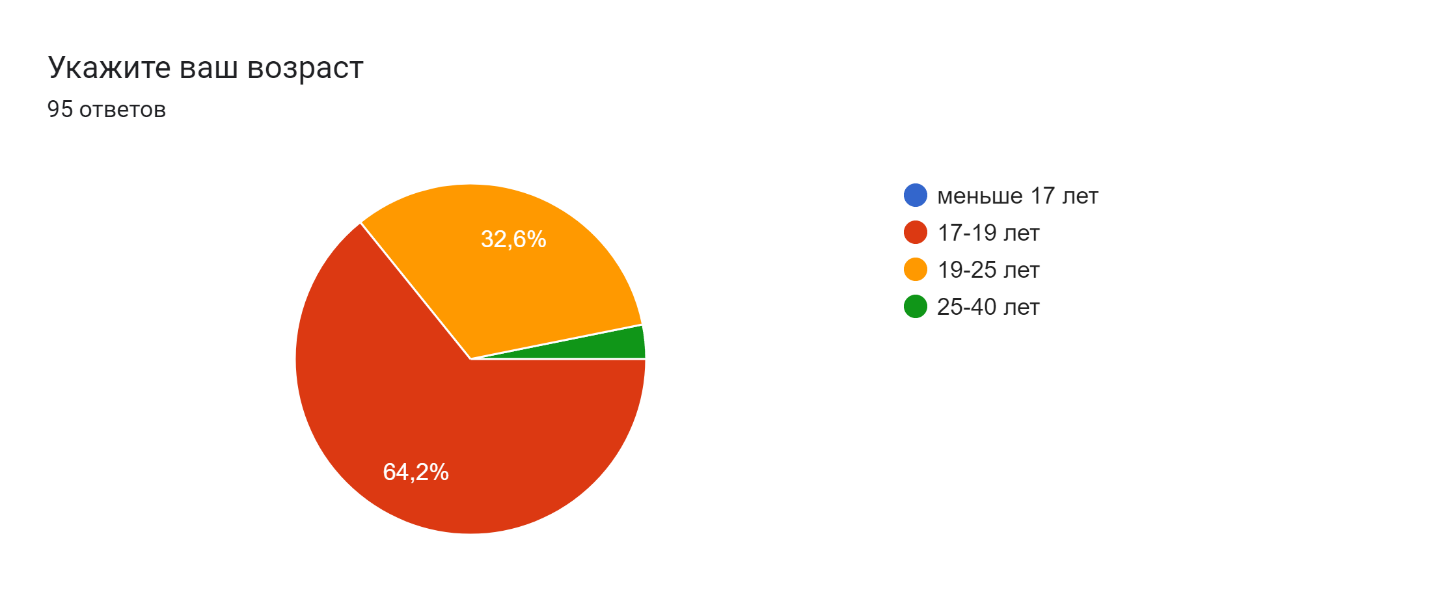 Рисунок  – Анализ целевой аудитории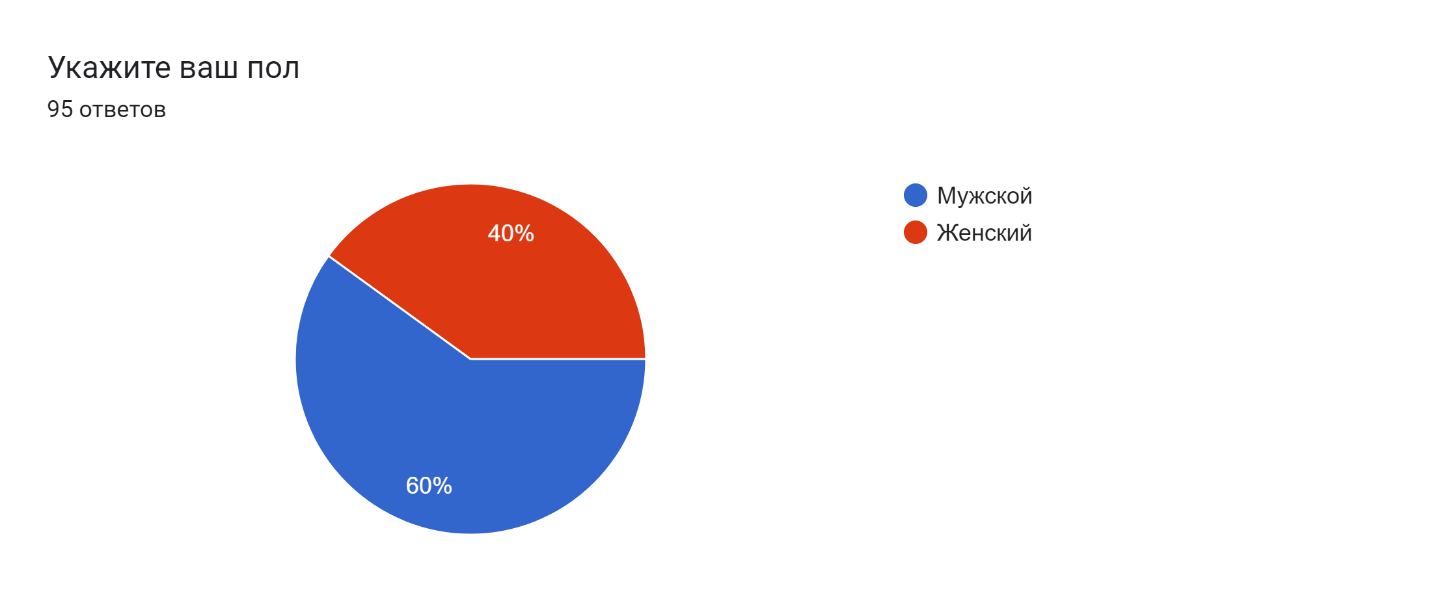 Рисунок  – Анализ целевой аудитории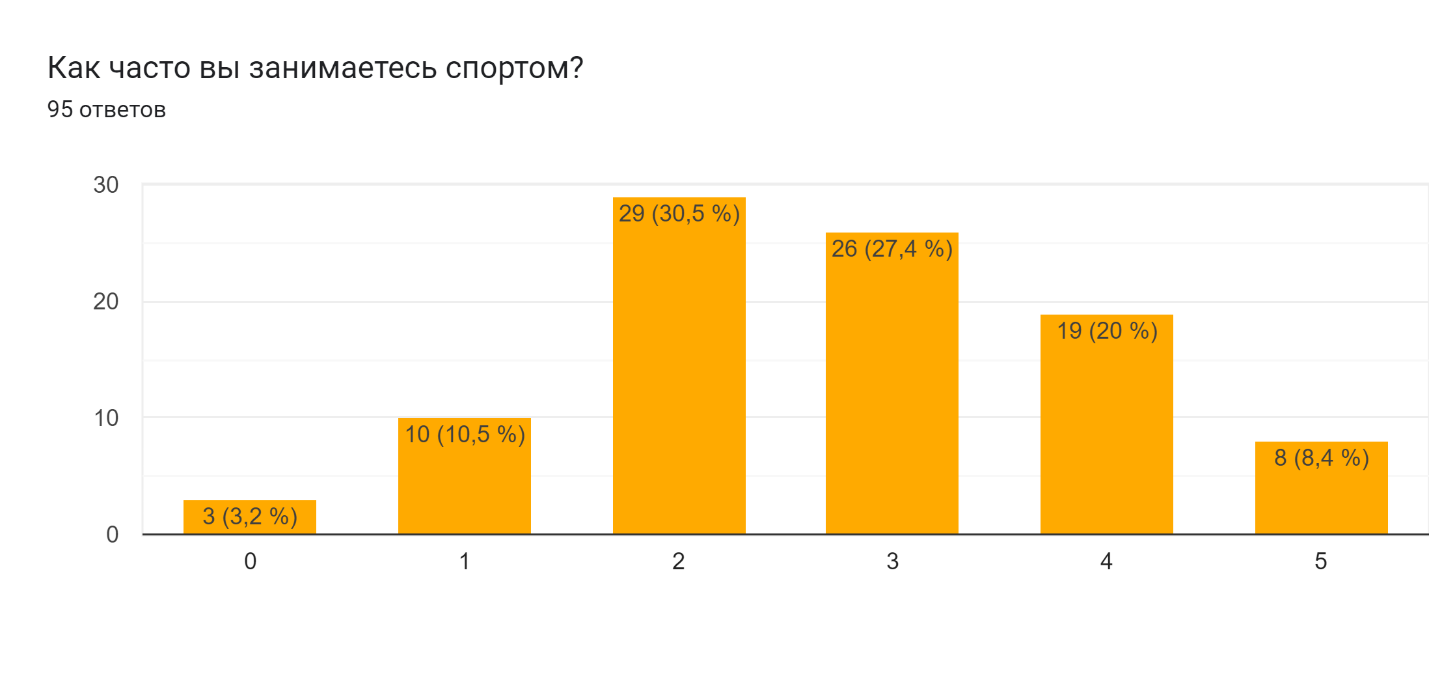 Рисунок  – Анализ целевой аудиторииЗачем? Это сегментация по типу мотивации к совершению покупки и потребления: какова потребность или мотивация клиента? какую проблему решает товар/услуга?Пользователи используют приложение для ведения здорового образа жизни, контролирования своего питания и физической активности.Когда? Это сегментация по ситуации, в которой приобретается продукт: когда потребители хотят приобрести товар/услугу?Пользователь может использовать приложение до, во время и после тренировки, перед принятием пищи (завтрак, обед, ужин, перекус), перед или во время похода в магазин.Где?Это сегментация по месту покупок: в каком месте происходит принятие решения о покупке и сама покупка? — имеются в виду точки контакта с клиентом, где можно повлиять на решение.Приложение можно использовать везде, где есть доступ к смартфону (дома, на улице, на работе, на учебе и т. д.)Календарный план проектаНазвание проекта: Мобильный мир для здоровья и спорта (TrackIT)Руководитель проекта: Белоусова Татьяна ДмитриевнаТаблица 1 – Календарный планОпределение проблемыДля определения проблем потребителя мы использовали следующие методы:проведение опросаизучение конкурентовНаиболее эффективным оказалось проведение опроса. Благодаря ему стали известны трудности, с которыми сталкивались опрошенные. Например, планирование тренировок и составление рациона питания на каждый день могут быть трудоемкими и запутанными процессами.
Также многие люди сталкиваются с проблемой отсутствия структуры и организации в своем фитнес-процессе. Отсутствие плана и недостаток систематического подхода могут приводить к пропускам тренировок, несбалансированному питанию и недостатку мотивации.
А чтобы поддерживать мотивацию и достигать поставленных целей, важно иметь возможность отслеживать свой прогресс. Однако, без подходящих инструментов и системы отслеживания, пользователи часто сталкиваются с проблемой отсутствия видимых результатов и нежеланием к продолжению тренировок.Проанализировав конкурентов, мы выявили что пользователям необходимо предоставить интуитивно понятный интерфейс без лишнего функционала для более удобного планирования.Рассмотрев и обобщив данную информацию, мы выявили проблемы:систематизации и дисциплинированиянеэффективного и неудобного планирования отслеживания прогресса.Подходы к решению проблемыДля решения проблем, связанных с неэффективным и неудобным планированием, систематизацией и дисциплинированием, а также отслеживанием прогресса в мобильном приложении, предназначенном для построения тренировок и создания рациона питания на каждый день, были разработаны следующие подходы:Эффективное и удобное планирование:Для решения проблемы неэффективного и неудобного планирования приложение предоставляет пользователю удобные инструменты и функции, которые включают в себя возможность создания персонализированных тренировочных программ и рационов питания с учетом индивидуальных потребностей и предпочтений пользователя. Приложение предлагает базу данных упражнений и продуктов питания, а также инструменты для расчета калорийности. Благодаря интуитивно понятному интерфейсу и простой навигации, пользователи могут легко создавать и настраивать свои тренировочные и питательные планы.Систематизация и дисциплинирование:Для решения проблемы систематизации и дисциплинирования, приложение предлагает функции, которые помогают пользователям поддерживать структуру и организацию в их фитнес-процессе. Пользователи могут сами составлять расписание тренировок и план питания на каждый день. Кроме того, наличие функции отслеживания выполнения тренировок и самостоятельное следование рациону питания помогает пользователям быть осведомленными о своих достижениях и прогрессе, стимулируя их к дальнейшему совершенствованию.Отслеживание прогресса:Для решения проблемы отслеживания прогресса приложение предлагает инструменты и функции, позволяющие пользователям наглядно видеть свои достижения и результаты. Пользователи могут анализировать свой прогресс с помощью графиков и диаграмм, а также будут представлены данные на основе действий пользователя. Это помогает пользователям оценить свои достижения, поддерживает мотивацию и обеспечивает обратную связь о продвижении к поставленным целям.Предложенные подходы в мобильном приложении обеспечивают эффективное решение проблем, связанных с планированием, систематизацией и дисциплиной, а также отслеживанием прогресса пользователей. Это позволяет пользователям более эффективно достигать своих фитнес-целей и поддерживать здоровый образ жизни.Анализ аналоговПрямыми конкурентами являются два приложения: “FatSecret” и “LifeSum”. Они имеют аналогичное программное обеспечение на аналогичном рынке и работающее с целевой аудиторией, что и наш разрабатываемый продукт. Также на рынке приложений представлено два вида косвенных конкурентов: для отслеживания питания (“Таблица Калорийности”, “YAZIO”) и для занятия физической активностью (“GymUp”, “Jefit”, “ProFit”). Цели анализа конкурентов:Идентификация сильных и слабых сторон конкурентовОпределение основных функций и возможностей предлагаемых приложенийОпределение конкурентных преимуществ и уникальных особенностей предлагаемого приложения.Проанализировав наших конкурентов, мы зафиксировали возможности каждого из них, после чего составили таблицу. Мы провели сравнение отдельно по критериям для питания и физической активности. Прямых конкурентов мы сравнивали в обеих таблицах. Таблица 2 – Анализ конкурентов (Питание)Таблица 3 – Анализ конкурентов (Физическая активность)Таким образом, проведя анализ конкурентов, мы взяли за прототип “FatSecret” и реализовали его ключевые функции. Помимо этого, мы доработали интерфейс, чтобы предоставить пользователю интуитивно понятное приложение без лишнего функционала для более удобного планирования.Требования к продукту и к MVPТребования клиентоввозможность создания персонализированных тренировок и составление рациона питанияналичие базы продуктов и упражненийудобная навигация по интерфейсу приложениявозможность записывать свои персональные данныеналичие статистики для отслеживания прогрессаудобная запись тренировок и питания Функциональные требованиясоздание и настройка своей тренировки предоставление базы упражнений, разделенной по категориямсоставление рациона питания на каждый день по приемам пищи предоставление выбора из базы продуктов питаниясоздание пользователем своих упражнений и продуктовзапись персональных данныхпостроение статистики пользователяудобный календарь для записи тренировок и питанияпоиск по упражнениям и продуктам питания с помощью поисковой строкиНефункциональные требованиястабильность приложенияинтуитивно понятный интерфейслаконичный дизайнСтек для разработки Для разработки приложения мы использовали инструменты, такие как Figma, GitHub, Trello и язык программирования Kotlin. С помощью Figma создавали макеты экранов приложения, включая расположение элементов интерфейса, цветовую схему и типографику. Это помогало визуализировать концепцию приложения и облегчало командную работу, позволяя дизайнерам и разработчикам работать над проектом одновременно. Мы также использовали интерактивные прототипы в Figma для выявления потенциальных проблем и внесения корректировок на ранних этапах разработки.Начало формыВ GitHub мы использовали управление версиями кода и файлов проекта. Это позволяло отслеживать историю изменений, вносить исправления и восстанавливать предыдущие версии приложения. Мы также могли совместно работать над проектом, создавая ветки для работы над конкретными функциями или исправлениями, а затем объединяя их с основной веткой. Это позволяло эффективно распределять задачи, контролировать изменения и решать конфликты при слиянии кода.Trello помогал нам эффективно сотрудничать над проектом. Каждый участник команды видел текущий статус задач, мог комментировать карточки, добавлять вложения и обмениваться информацией. Это повышало прозрачность работы и упрощало коммуникацию. Мы также могли легко планировать и приоритизировать задачи, используя метки, сроки выполнения и прикрепленные файлы. Это помогало нам структурировать и организовывать задачи по их важности и срочности, следить за прогрессом и фокусироваться на ключевых задачах.Язык программирования Kotlin мы использовали, потому что он получил значительную поддержку от Google и Android-сообщества. Он стал официальным языком разработки для Android, что означает, что он имеет полную интеграцию с Android-фреймворком и инструментами разработки. Это обеспечивает широкий доступ к документации, руководствам и библиотекам, а также активную поддержку со стороны разработчиков.ПрототипированиеПрототип интерфейса разрабатывался совместно всеми членами команды в бесплатном сервисе Excalidraw. Каждый предлагал свои идеи и варианты того, как всё должно выглядеть. В итоге все пришли к следующему варианту: 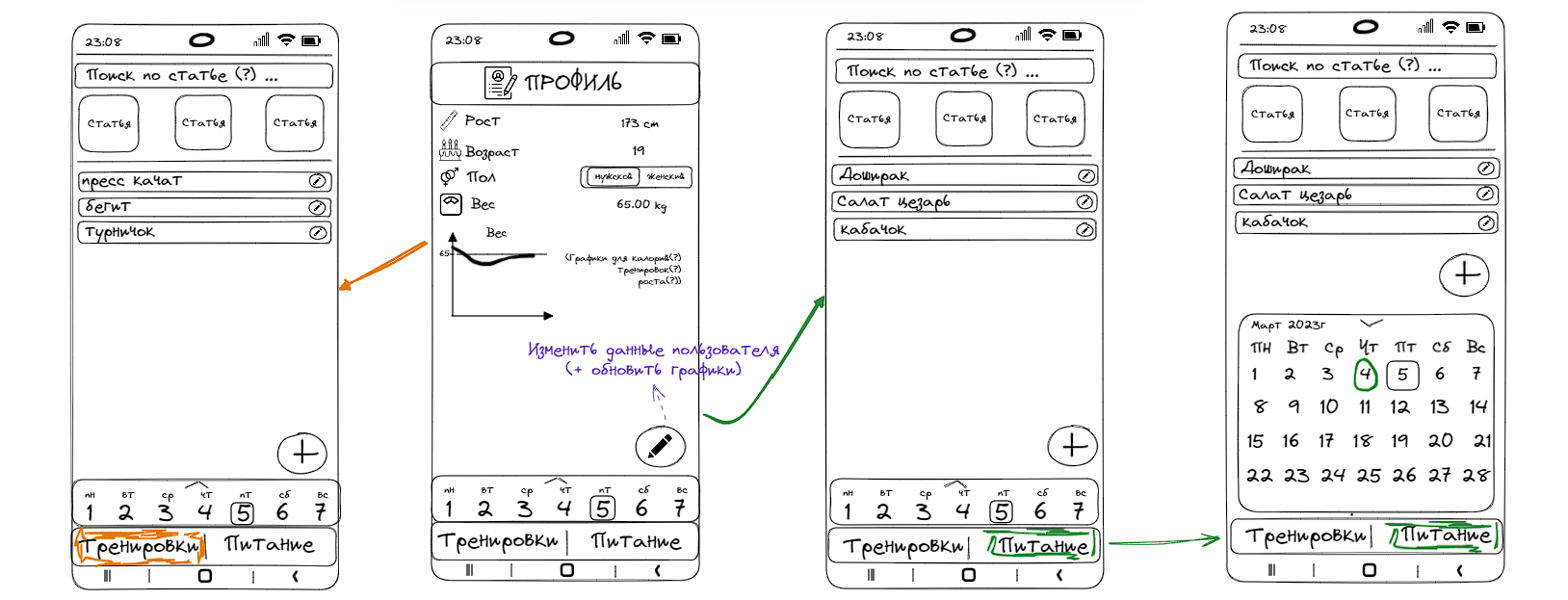 Рисунок  – Прототип интерфейсаЗатем мы доработали дизайн приложения и его функционал.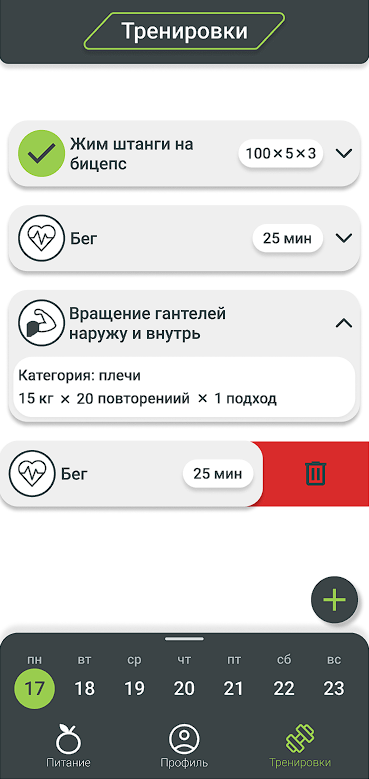 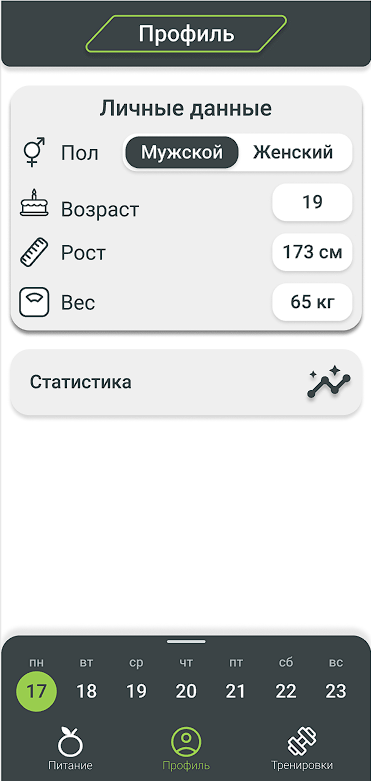 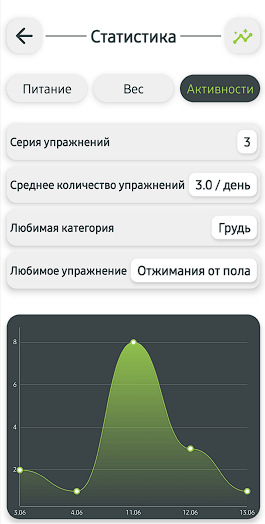 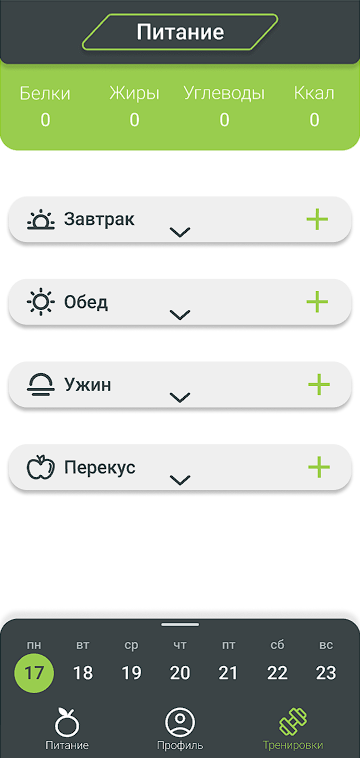 Разработка системыРазделение программного комплекса на модули:Модуль "Персональные данные": отвечает за процесс ввода пользователем его данных (пол, возраст, рост, вес) при первом запуске приложения, а также за процесс изменения этих данных в разделе “Профиль”.Модуль "Планирование тренировок": позволяет в разделе “Тренировки” пользователям создавать и редактировать свои тренировочные планы на основе выбранных упражнений из категорий.Модуль "Создание рациона питания": позволяет пользователям в разделе “Питание” составлять ежедневное меню на каждый прием пищи, выбирая из базы предложенных продуктов, а также просматривать сумму килокалорий (ккал) и белков, жиров, углеводов (БЖУ) за день.Модуль "Статистика": предоставляет возможность в разделе “Профиль” пользователю отслеживать и анализировать прогресс с помощью графиков, а также предоставляет данные на основе его действий.Алгоритм работы приложения:Пользователь запускает приложение и проходит процесс ввода персональных данных (пол, возраст, рост, вес).Пользователь перемещается в раздел “Профиль”, где отображаются имеющиеся данные, а также кнопка “Статистика”. Внизу экрана приложения имеется панель навигации, с помощью нее пользователь выбирает нужный раздел и взаимодействует с ним. Пользователь переходит в раздел “Тренировки”, где на главном экране нажимает кнопку “Добавить” и составляет себе тренировку из базы упражнений, разделенных по категориям. Если пользователь не находит нужное упражнение, то он нажимает кнопку “Создать упражнение”, вводит его название и выбирает его вид: “Силовая” или “Кардио”.Пользователь переходит в раздел “Питание” и добавляет в каждый прием пищи (завтрак, обед, ужин, перекус) продукты с помощью поиска по базе, и автоматически на главном экране раздела происходит подсчет БЖУ и ккал за день.Если пользователь не находит нужный продукт, то он нажимает кнопку “Создать продукт”, вводит его название, ккал и БЖУ на 100 граммов и затем добавляет этот продукт в выбранный прием пищи.После некоторого времени использования пользователь просматривает свою статистику по питанию и активности, находящуюся в разделе “Профиль”, а также обновляет данные о весе, чтобы в будущем просмотреть статистику изменения веса.Также для наглядного представления алгоритма работы приложения была составлена UML-диаграмма нашего продукта.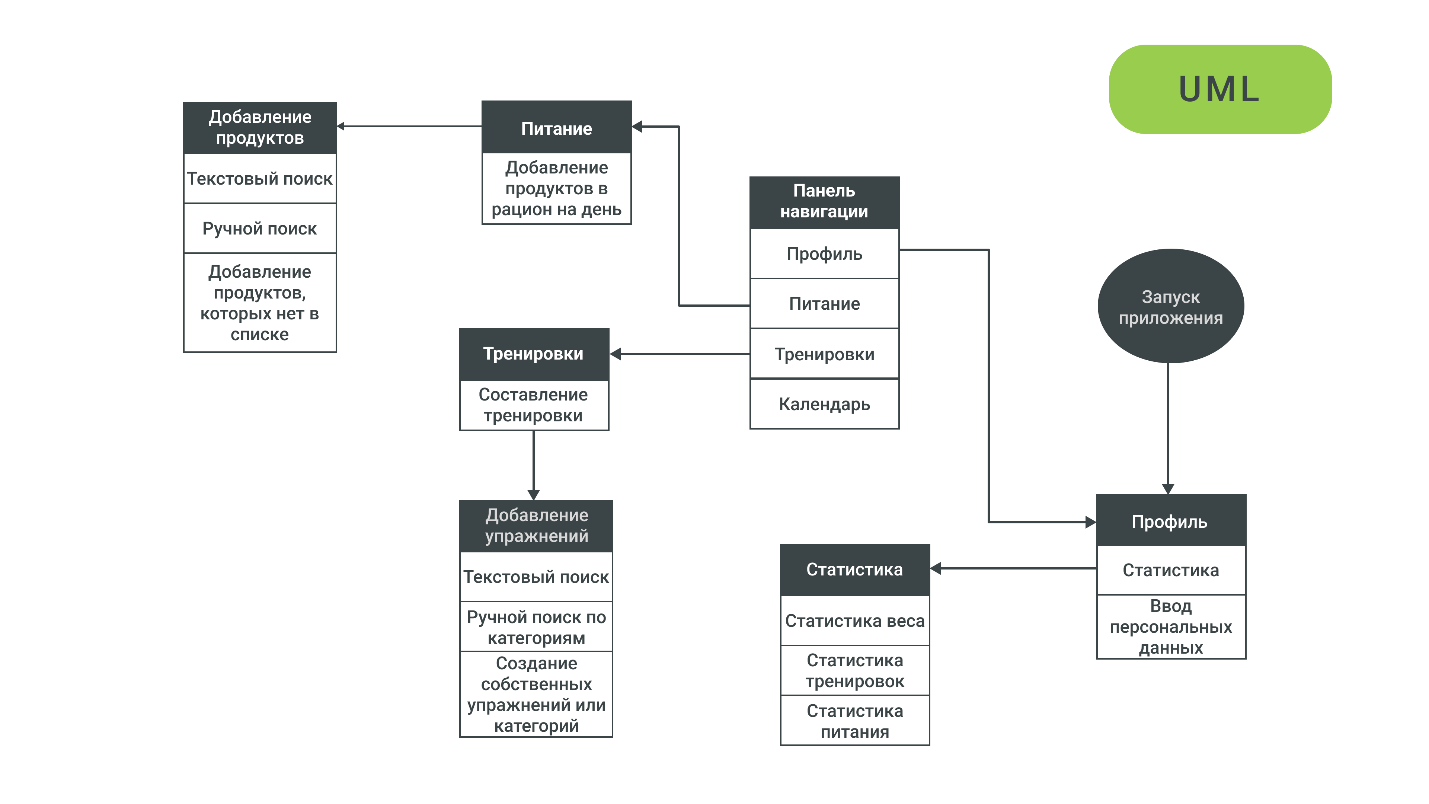 ЗаключениеРазвитие здорового образа жизни становится все более актуальным в современном обществе, где все больше людей стремятся к регулярным тренировкам и сбалансированному питанию. Однако для успешного поддержания здорового образа жизни важно эффективно отслеживать прогресс в тренировках и достигать поставленных целей. В этом контексте разработка мобильного приложения, которое помогает пользователям записывать и создавать тренировки, составлять рационы питания и отслеживать прогресс, становится важной задачей. Такое приложение имеет потенциал значительно облегчить процесс поддержания здорового образа жизни.Однако на рынке уже существует множество мобильных приложений, связанных с фитнесом и здоровым питанием. Большинство из них ограничены функционалом или предлагают стандартные программы тренировок и диеты, которые не всегда учитывают индивидуальные потребности и предпочтения пользователя. Также некоторые приложения могут быть сложными в использовании или неудобными в навигации. В свете этого, основной целью данного проекта было разработать универсальное мобильное приложение, которое позволяет пользователям создавать персонализированные тренировки, составлять рационы питания и отслеживать прогресс.В ходе разработки были выполнены несколько ключевых задач. В первую очередь, проведен анализ целевой аудитории и конкурентных приложений, чтобы понять потребности пользователей и выделить уникальные особенности предлагаемого приложения. Была составлена база упражнений и продуктов питания, которая позволяет пользователям создавать разнообразные тренировки и сбалансированные рационы питания. Разработан удобный интерфейс и интуитивно понятная навигация, чтобы пользователи могли легко планировать свои тренировки и составлять рационы питания.Одним из важных элементов разработанного приложения является функционал отслеживания прогресса пользователей. Пользователи могут отслеживать и анализировать свой прогресс с помощью графиков, а также им предоставляются данные на основе их действий. Это помогает улучшить мотивацию и увеличить вероятность успеха в достижении здорового образа жизни.Все эти ключевые задачи решали такие проблемы, как:систематизация и дисциплинированиенеэффективное и неудобное планирование отслеживание прогресса.В перспективе дальнейшей разработки данного мобильного приложения можно рассмотреть внедрение расширенной статистики: добавление подробных графиков и диаграмм для удобного отслеживания прогресса пользователей, а также индивидуальный план: предоставление пользователю персонализированных рекомендаций на основе его исходных данных и целей.В заключении можно отметить, что были выполнены все цели и задачи, поставленные вначале. Поэтому разработанное мобильное приложение представляет собой полезный инструмент для людей, стремящихся к здоровому образу жизни. Оно помогает улучшить организацию тренировок и питания и имеет потенциал стать незаменимым помощником на пути к здоровому образу жизни. Библиографический списокStack Overflow. – 2023. – URL: https://stackoverflow.com/ (дата обращения: 09.03.2023).Google Chrome. – 2023. – URL: https://www.google.ru/chrome/ (дата обращения: 26.02.2023).Руководство по языку Kotlin / metanit. – 2022. – URL: https://metanit.com/kotlin/tutorial/ (дата обращения: 01.03.2023).Руководство созданию приложений под Android с помощью Kotlin и Jetpack Compose / metanit. – 2021. – URL: https://metanit.com/kotlin/jetpack/ (дата обращения: 12.03.2023).Kotlin docs / Kotlin. – 2023. – URL: https://kotlinlang.org/docs/home.html (дата обращения: 23.03.2023).Get started with Jetpack Compose / Android Developers. – 2023. – URL: https://developer.android.com/jetpack/compose/documentation (дата обращения: 14.03.2023).VC.RU Как составить портрет клиента (целевой аудитории) / VC.RU. – 2020. – URL: https://vc.ru/marketing/156147-kak-sostavit-portret-klienta-celevoy-auditorii-instrukciya-s-primerami (дата обращения: 05.03.2023).Методика 5W Марка Шеррингтона: особенности модели сегментирования / inSales. – 2022. – URL: https://www.insales.ru/blogs/university/metodika-5w-marka-sherringtona (дата обращения: 05.03.2023).VC.RU Анализ конкурентов на практике / VC.RU. – 2020. – URL: https://vc.ru/marketing/181297-analiz-konkurentov-na-praktike-10-shagov-shablon (дата обращения: 17.03.2023).Use Case. Инструкция по работе со сценариями использования для молодого системного аналитика / Хабр. – 2022. – URL: https://habr.com/ru/articles/699522/ (дата обращения: 04.04.2023).Разработка фитнес-приложения: функциональность, цена, сроки разработки / Лайв Тайпинг. – 2023. – URL: https://livetyping.com/ru/razrabotka-fitnes-prilozheniya-funkcionalnost-cena-sroki-razrabotki (дата обращения: 22.02.2023).FatSecret. – 2023. – URL: http://www.fatsecret.ru/?frc=True (дата обращения: 17.03.2023).Lifesum. – 2023. – URL: https://lifesum.com/ru/ (дата обращения: 17.03.2023).Таблица калорийности. – 2023. – URL: https://www.tablicakalorijnosti.ru/ (дата обращения: 17.03.2023).YAZIO. – 2023. – URL: https://www.yazio.com/en (дата обращения: 17.03.2023).GymUp. – 2023. – URL: https://gymup.pro/ (дата обращения: 18.03.2023).JEFIT. – 2023. – URL: https://www.jefit.com/routines/ (дата обращения: 18.03.2023).Profit. – 2023. – URL: https://play.google.com/store/apps/details?id=profitchartandroid.nelogica.com.profitchartandroid&hl=ru&gl=US (дата обращения: 18.03.2023)№НазваниеОтветственныйДлительностьДата началаВременные рамки проекта (недели)Временные рамки проекта (недели)Временные рамки проекта (недели)Временные рамки проекта (недели)Временные рамки проекта (недели)Временные рамки проекта (недели)Временные рамки проекта (недели)Временные рамки проекта (недели)№НазваниеОтветственныйДлительностьДата начала12345678АнализАнализАнализАнализАнализАнализАнализАнализАнализАнализАнализАнализАнализАнализ1.1Определение проблемыМельников М. Е.1 неделя01.04.20221.2Выявление целевой аудиторииАлексеев Е. А.1 неделя01.04.20221.3Конкретизация проблемыМельников М. Е.1 неделя01.04.20221.4Подходы к решению проблемыАлексеев Е. А.1 неделя01.04.20221.5Анализ аналоговАлексеев Е. А.1 неделя01.03.20231.6Формулировка целиМельников М. Е.1 неделя01.03.20231.7Определение платформы и стека для продуктаГавриляк М.В.1 неделя10.03.20231.8Определение платформы и стека для MVPПолякова Ю. А.1 неделя10.03.20231.9Формулирование требований к MVP продуктаМельников М. Е.1 неделя10.03.20231.10Формулирование требований к продуктуМельников М. Е.2 недели 10.03.20231.11Определение задачАлексеев Е. А.2 недели 10.03.2023ПроектированиеПроектированиеПроектированиеПроектированиеПроектированиеПроектированиеПроектированиеПроектированиеПроектированиеПроектированиеПроектированиеПроектированиеПроектированиеПроектирование2.1Разработка сценариев использования системыАлексеев Е. А.2 недели 10.03.20232.2Поиск и разработка информационной базы приложенияАлексеев Е. А.2 недели 10.03.20232.3Архитектура системы (компоненты, модули системы)Алексеев Е. А.2 недели 10.03.20232.4Прототипы интерфейсовМельников М. Е.1 неделя17.03.20232.5Дизайн-макетыМельников М. Е.1 неделя17.03.2023РазработкаРазработкаРазработкаРазработкаРазработкаРазработкаРазработкаРазработкаРазработкаРазработкаРазработкаРазработкаРазработкаРазработка3.1Разработка основного интерфейса приложенияГавриляк М.В.2 недели17.03.20233.2Разработка основного функциона приложенияПолякова Ю. А.2 недели17.03.20233.3Разработка дизайна приложения Мельников М. Е.2 недели17.03.20233.4Внедрение базы данных в приложениеПолякова Ю. А. / Гавриляк М.В.1 неделя24.04.20233.5Внедрение разработанного дизайнаГавриляк М.В.1 неделя24.04.20233.6MVP приложенияПолякова Ю. А. / Гавриляк М.В.1 неделя24.04.20233.7Тестирование приложенияВся команда1 неделя01.05.20233.8Корректировка программыПолякова Ю. А.2 недели 01.05.20233.9Расширение базы данныхАлексеев Е. А.1 неделя08.05.20233.10Доработка отдельных функций и дизайна приложенияПолякова Ю. А. / Гавриляк М.В.1 неделя08.05.20233.11Отладка приложенияПолякова Ю. А. / Гавриляк М.В.1 неделя08.05.2023ВнедрениеВнедрениеВнедрениеВнедрениеВнедрениеВнедрениеВнедрениеВнедрениеВнедрениеВнедрениеВнедрениеВнедрениеВнедрениеВнедрение4.1Готовое MVP приложенияПолякова Ю. А. / Гавриляк М.В.1 неделя08.05.20234.2Оформление презентации для предзащитыМельников М. Е.1 неделя15.05.20234.3Подготовка в предзащитеМельников М. Е. / Алексеев Е. А.1 неделя15.05.20234.4Оформление MVPПолякова Ю. А. / Гавриляк М.В.1 неделя22.05.20234.5Написание материала для итоготовой презентацииВся команда1 неделя22.05.20234.6Оформление итоговой презентацииМельников М. Е.1 неделя22.05.20234.7Написание отчетаМельников М. Е.1 неделя29.05.20234.8Защита проектаВся командаКритерии сравненияFatSecretLifeSumТаблица 
калорийностиYAZIOСоставление питания на каждый прием пищидадададаРасписаны БЖУ 
и ккалдадададаСуммируются БЖУ и ккал на деньдадададаСуществует раздел 
"Рецепты"дадададаНапоминания о 
приеме пищи нетнетнетнетПредоставление статистикидадададаСообщество и 
комьюнитиданетнетнетОтслеживание уровня водыдадададаГотовые диеты нетданетнетКритерии сравненияGymUpJefitProFitFatSecretLifeSumНаличие готовых тренировокдададанетнетСоздание своих упражненийданетнетданетСоздание своих тренировокдададададаУведомления о тренировкеданетнетнетнетСистема 
поискададанетдадаКраткое описание упражнения или его видео-выполнениедададанетнетНаличие графика с прогрессомдададададаСообщество и 
комьюнитинетданетнетнет